ที่ มท ๐๘16.3/ว                                                      		กระทรวงมหาดไทย		ถนนอัษฎางค์ กทม. 10200				  	                   มกราคม  2567เรื่อง  ขอความอนุเคราะห์เก็บข้อมูลโครงการศึกษาดัชนีชี้วัดสุขภาวะดิจิทัลของคนไทยปี 2567เรียน  ผู้ว่าราชการจังหวัด ทุกจังหวัดอ้างถึง  หนังสือกระทรวงมหาดไทย ที่ มท 0816.3/ว 7538 ลงวันที่ 16 สิงหาคม 2566สิ่งที่ส่งมาด้วย   สำเนาหนังสือมหาวิทยาลัยเทคโนโลยีพระจอมเกล้าธนบุรี ที่ อว 7604/006	 ลงวันที่ 8 มกราคม 2567 					          จำนวน 1 ชุด 	ตามที่ กระทรวงมหาดไทยได้ลงนามบันทึกข้อตกลงความร่วมมือว่าด้วยการดำเนินโครงการการพัฒนาสื่อการเรียนรู้ดิจิทัล หลักสูตร “อุ่นใจไซเบอร์” เมื่อวันที่ 16 กันยายน 2565 ร่วมกับกระทรวง
ศึกษาธิการ มหาวิทยาลัยเทคโนโลยีพระจอมเกล้าธนบุรี กรมสุขภาพจิต กระทรวงสาธารณสุข และบริษัท 
แอดวานซ์ อินโฟร์ เซอร์วิส จำกัด (มหาชน) มีวัตถุประสงค์เพื่อพัฒนาสื่อการเรียนรู้ดิจิทัลเพื่อยกระดับผลสัมฤทธิ์ หลักสูตร “อุ่นใจไซเบอร์” ในสถานศึกษาทั่วประเทศ ความละเอียดแจ้งแล้ว นั้น	กระทรวงมหาดไทยได้รับแจ้งจากมหาวิทยาลัยเทคโนโลยีพระจอมเกล้าธนบุรีว่า จากการลงนามบันทึกข้อตกลงความร่วมมือว่าด้วยการดำเนินโครงการการพัฒนาสื่อการเรียนรู้ดิจิทัล หลักสูตร “อุ่นใจไซเบอร์” ปัจจุบันมีนักเรียน ครู บุคลากรทางการศึกษา และประชาชน ลงทะเบียนเรียนแล้ว จำนวน 310,000 คน 
โดยในปี 2567 ได้ดำเนินโครงการศึกษาดัชนีชี้วัดสุขภาวะดิจิทัลของคนไทยเพื่อเป็นการศึกษาผลของหลักสูตรฯ หลังจากที่ได้มีการขยายผลหลักสูตร “อุ่นใจไซเบอร์” ตั้งแต่ปี 2566 รวมทั้งเพื่อศึกษาแนวทางในการขยายผลหลักสูตรให้มีประสิทธิภาพสูงสุด เพื่อให้การวิจัยและการเก็บข้อมูลบรรลุเป้าหมายการวิจัย จึงขอให้จังหวัดแจ้งองค์กรปกครองส่วนท้องถิ่นมอบหมายให้สถานศึกษาในสังกัดที่จัดการศึกษาในระดับชั้นประถมศึกษา
และระดับชั้นมัธยมศึกษา ดำเนินการเก็บข้อมูลกลุ่มตัวอย่างที่เป็นนักเรียน ครูผู้สอน บุคลากรทางการศึกษา และผู้ปกครองนักเรียน โดยตอบแบบสอบถามแสดงความคิดเห็นที่มีต่อการปรับปรุงหลักสูตร ผ่านทางระบบ Google Form ระหว่างวันที่ 15 มกราคม - 28 กุมภาพันธ์ 2567 รายละเอียดปรากฏตามสิ่งที่ส่งมาด้วย		จึงเรียนมาเพื่อพิจารณา 		    ขอแสดงความนับถือ                                                               ปลัดกระทรวงมหาดไทยกรมส่งเสริมการปกครองท้องถิ่นกองส่งเสริมและพัฒนาการจัดการศึกษาท้องถิ่น			 โทร. ๐-๒๒๔๑-๙๐00 ต่อ 5313 ไปรษณีย์อิเล็กทรอนิกส์ saraban@dla.go.th  ผู้ประสานงาน : นางสาวมารียะห์ ดามาลี โทร. 063-584-7236QR Codeสิ่งที่ส่งมาด้วย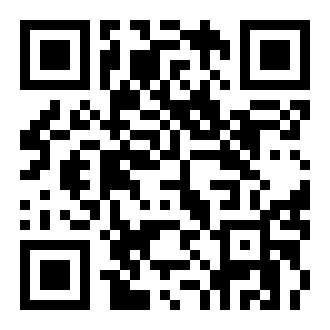 https://citly.me/EgNpdแบบสอบถามแสดงความคิดเห็น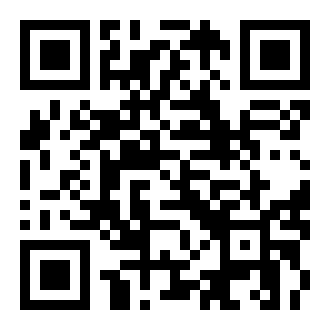 https://citly.me/QqunH